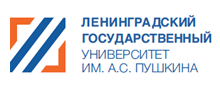 УВАЖАЕМЫЕ КОЛЛЕГИ!Государственное автономное образовательное учреждение высшего образования Ленинградской области«ЛЕНИНГРАДСКИЙ ГОСУДАРСТВЕННЫЙУНИВЕРСИТЕТимени А.С. ПУШКИНА»приглашают ВАС принять участие в Международной научной конференции "Этнические меньшинства в истории России"(состоится 6 ноября 2020 г.)К участию в обсуждении указанной темы приглашаются специалисты по Отечественной истории, этнологи, антропологии, источниковеды и специалисты в области вспомогательных исторических дисциплин, экономисты, социологи и социопсихологи, психологии, политологи, филологи, юристы, культурологи, философы, краеведы, представители общественных организаций.Круг проблем, выносимых на обсуждение, включает в себя:Источники, историография и методология исследованияНациональная политика и особенности ее реализации в различные исторические периодыИстория языка и культурыЭтнические меньшинства: особенности формирования в XVIII - XX в.Этнические меньшинства: вклад в экономику и культуруРабота конференции будет организована в рамках пленарного заседания, секций и круглых столов в онлайн-режиме.Индивидуальные заявки на участие в конференции, материалы выступлений (статьи для публикации) принимаются до 10 октября 2020 г.При передаче рукописи статьи для опубликования резюмируется передача автором права на размещение текста статьи в системе Российского индекса научного цитирования: http://elibrary.ru и на иных информационных ресурсах в целях продвижения издания и оптимизации показателей публикационной активности.Правила оформления материалов: компьютерный текст объемом от шести до восьми страниц (включительно) должен быть набран 14 кеглем в редакторе WORD; параметры страницы (поля) ; абзац – 1,25; интервал – полуторный; шрифт – Times New Roman; сноски оформляются в квадратных скобках [1], при необходимости с указанием страниц [1, с. 21], архивных документов – с указанием листов [1, л. 3]. Не допускается использование в тексте таблиц, рисунков и постраничных сносок. Перед статьей должны содержаться следующие данные: название доклада, фамилия, имя и отчество автора (авторов), должность, ученая степень, ученое звание, полное название представленной организации или места работы (учебы), почтовый адрес учреждения. После названия статьи даются 5–6 ключевых слов/словосочетаний и краткая аннотация (4–5 предложений) на русском и английском языках.Завершает статью библиографический список, составленный в алфавитном порядке. Аббревиатуры названий архивов (при первом упоминании) должны быть расшифрованы, не допускается использование сокращений в названиях журналов, альманахов и пр. научных изданий.Оргкомитет оставляет за собой право отбора статей для публикации. Материалы не рецензируются и не возвращаются. Ответственный за проведение конференции – зав. научно-образовательным центром исторических исследований и анализа ЛГУ им. А.С. Пушкина, д-р ист. наук, доц. Шайдуров Владимир Николаевич.				Наш адрес: 196605, Санкт-Петербург, г. Пушкин, Петербургское шоссе, д.10. Дополнительную информацию о работе конференции, условиях проживания и участия Вы можете получить по телефону: (812)451-93-83; e-mail: 
v.shaidurov@lengu.ruОбразец заявкиОргкомитетЗАЯВКА на участие в работе международной научной конференции« Этнические меньшинства в истории России »Фамилия, имя, отчествоТелефонE-mail Полное наименование организации (точное официальное название)Ученая степеньУченое званиеДолжностьНазвание доклада